36 - Il vocabolario di base per esprimere opinioni ed emozioniObiettivo: 	fornire alcune risorse per aiutare i rifugiati ad esprimere semplici opinioni ed emozioni.Saper esprimere opinioni ed emozioniÈ importante che i rifugiati possano esprimere le loro opinioni e sentimenti anche in italiano. Tuttavia, richiedere tale compito può divenire difficile, specie se da realizzare davanti agli altri. L’obiettivo dell’attività, pertanto, non è fare diretto riferimento ai sentimenti personali, ma di consentire ai rifugiati di essere in grado di farlo qualora lo desiderassero. Ad esempio è una buona idea chiedere come si sentono alla fine di un incontro: “Sei soddisfatto? Confuso? Stanco?” Può essere una buona abitudine anche chiedere come stanno, specie qualora tornassero agli incontri dopo qualche assenza per malattia.Lavorare con il vocabolario di baseComincia presentando aggettivi come felice, triste, sorpreso, stanco e così via; successivamente invita i partecipanti a scegliere immagini per indicare i sentimenti. Le faccine, comunemente usate negli SMS, ti permetteranno di introdurre un concetto a livello molto generale. Ad esempio:puoi distribuire una serie di immagini (prese da riviste, giornali, Internet, ecc.) che mostrano espressioni facciali che indicano piacere, gioia, tristezza e chiedere quindi agli apprendenti di abbinarle con l’appropriata faccina e parola; puoi chiedere successivamente di scegliere altre immagini che mostrino i medesimi sentimenti;invita tutti i partecipanti ad aiutarsi vicendevolmente per spiegare qualsivoglia parola non venga compresa o riconosciuta, mimando o magari usando una lingua in comune;puoi anche chiedere loro di praticare ulteriormente l’uso del vocabolario presentato, lavorando in coppia, riprendendo un’immagine, pronunciando la relativa parola e mimando il sentimento;ricorda che alcuni all’interno del gruppo potrebbero anche essere già in grado di comporre semplici frasi (“Mi sento felice; lei è triste”).Mostrare i sentimenti senza alcuna linguaI rifugiati senza alcuna competenza in italiano, o coloro per i quali imparare una lingua rappresenta una grande sfida, potrebbero sentirsi in difficoltà e provare un senso di esclusione dal gruppo qualora gli altri partecipanti facessero progressi nella lingua del Paese ospitante. Ricorda che è molto importante includere ogni singolo apprendente, ad esempio chiedendo come si sente: per farlo puoi usare una “carta con il punto di domanda” e mostrargliela; mima quindi la domanda e indica sulla carta come ti senti (felice, triste, ecc.). Lascia poi che sia lui/ lei a scegliere una carta per ripetere l’attività esprimendo la sua opinione o emozione.1. Esprimere felicità e gioia2. Esprimere tristezzaEsempi di “faccine” per differenti emozioni, sensazioni e stati d’animo: Trova più immaginiRiviste, giornali, fumetti e Internet sono buone fonti da cui ricavare immagini che mostrino sentimenti ed emozioni. Se utilizzi Internet, ti suggeriamo di scrivere come chiave di ricerca “espressioni/ sentimenti”. Ricordarti di controllare il copyright prima di copiare le immagini e usarle nelle attività.Trova ulteriori espressioniVedi anche lo strumento 33 - Una lista di espressioni utili per la comunicazione quotidiana.È meravigliosoSono molto felice per teFantastico!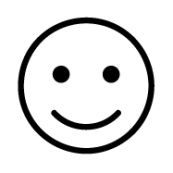 feliceSono stancoQuesta è una cattiva notizia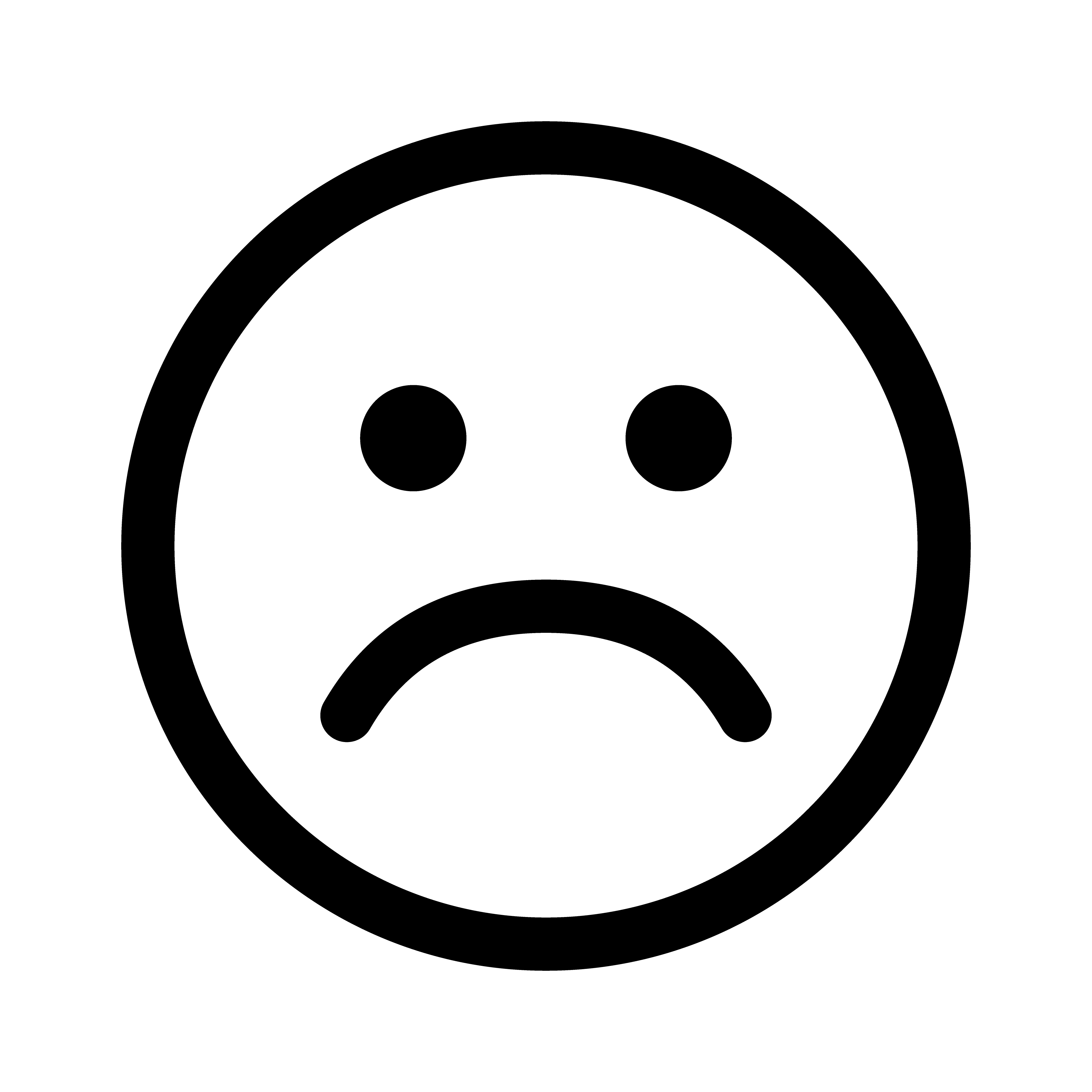 triste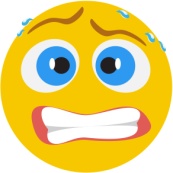 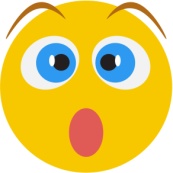 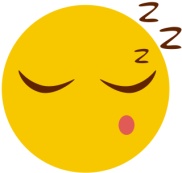 spaventatosorpresostanco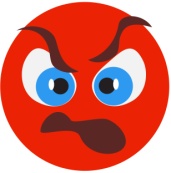 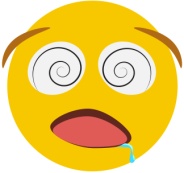 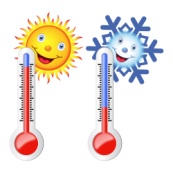 arrabbiatoconfusocaldo/ freddo